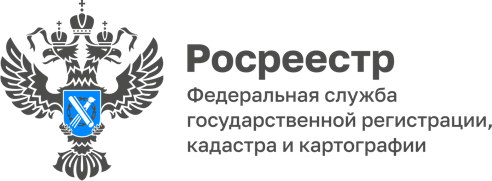 07.11.2022Пресс-служба УправленияРосреестра по Приморскому краю+7 (423) 245-49-23, доб. 1085
25press_rosreestr@mail.ru690091, Владивосток, ул. Посьетская, д. 48Приморцы покупают недвижимость в других регионах, не двигаясь с местаЗа 9 месяцев 2022 года в Росреестр поступило более 3500 заявлений от жителей других регионов на экстерриториальную регистрацию прав и кадастровый учет объектов недвижимости, расположенных в Приморском крае.Экстерриториальный принцип даёт возможность обращаться за услугами в офис приема-выдачи документов независимо от места расположения объекта недвижимости, что экономит время и финансы.Также с января по сентябрь текущего года Приморский Росреестр принял более 1500 заявлений от жителей края на регистрацию прав и кадастровый учет объектов недвижимости, расположенных в других регионах. «Популярность получения услуг по экстерриториальному принципу растет, - говорит заместитель руководителя Управления Росреестра по Приморскому краю Наталья Балыш.- За первые 9 месяцев текущего года  к подобному способу оформления своей недвижимости в других регионах обратилось  почти на 20% приморцев больше, чем за аналогичный период прошлого года. Удивительного ничего нет - конечно, это удобно: например, можно стать полноправным собственником квартиры в любой точке нашей большой страны, не выезжая за пределы своего города».Кстати, о географии: чаще всего экстерриториальные сделки проходят у приморцев в отношении жилья в Московской области, Краснодарском крае и в столице.Росреестр напоминает: для проведения «удаленных» учетно-регистрационных действий достаточно обратиться в любой офис МФЦ. При этом оформление недвижимости будет проведено в те же сроки, что и при обычном способе подачи заявления.О РосреестреФедеральная служба государственной регистрации, кадастра и картографии (Росреестр) является федеральным органом исполнительной власти, осуществляющим функции по государственной регистрации прав на недвижимое имущество и сделок с ним, по оказанию государственных услуг в сфере ведения государственного кадастра недвижимости, проведению государственного кадастрового учета недвижимого имущества, землеустройства, государственного мониторинга земель, навигационного обеспечения транспортного комплекса, а также функции по государственной кадастровой оценке, федеральному государственному надзору в области геодезии и картографии, государственному земельному надзору, надзору за деятельностью саморегулируемых организаций оценщиков, контролю деятельности саморегулируемых организаций арбитражных управляющих. Подведомственными учреждениями Росреестра являются ФГБУ «ФКП Росреестра» и ФГБУ «Центр геодезии, картографии и ИПД». В ведении Росреестра находится АО «Ростехинвентаризация – Федеральное БТИ.